Campus Recreation Office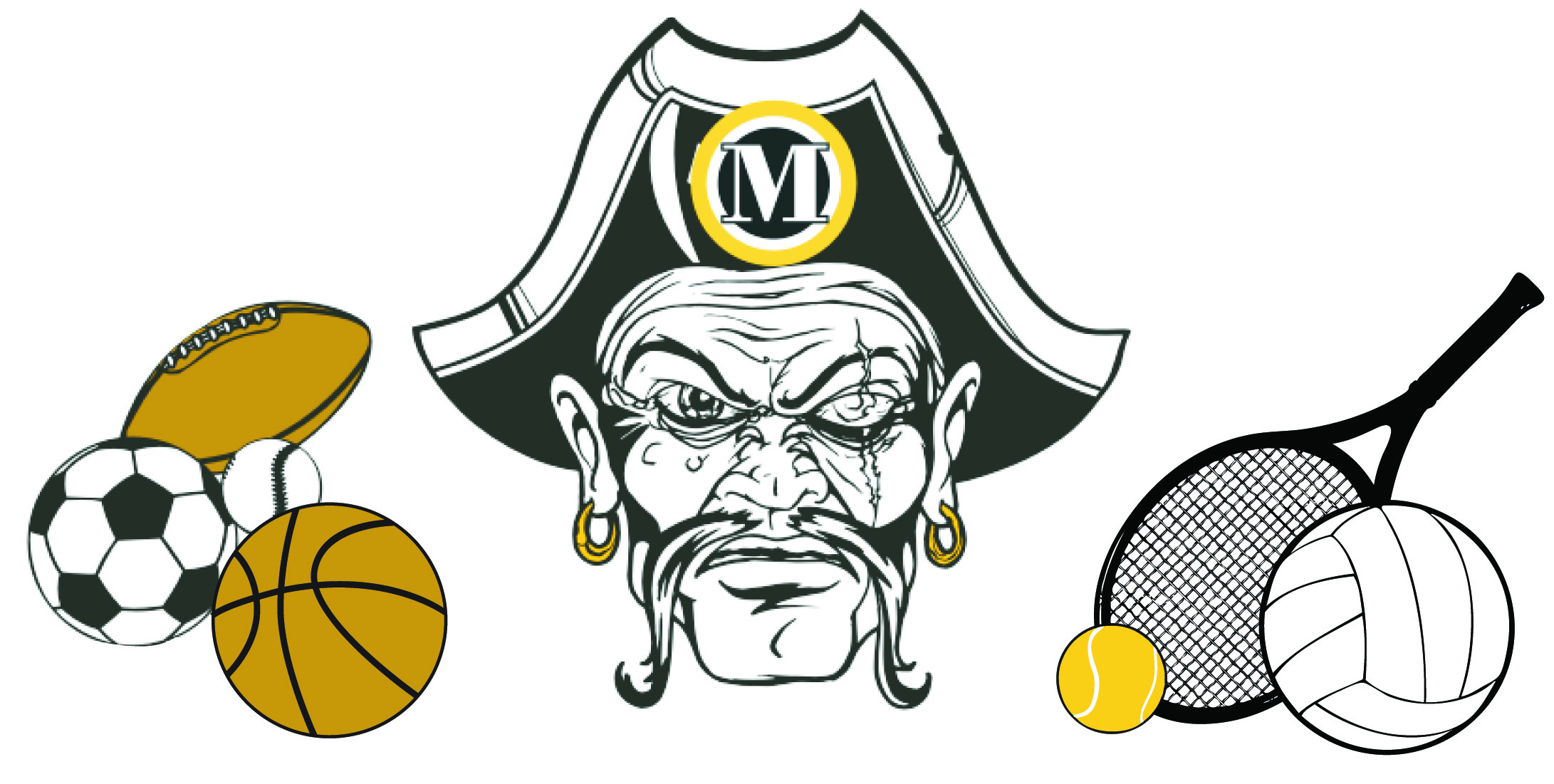 INTRAMURAL STAFF APPLICATIONTERM APPLIED FOR:	Fall 	     	Spring			DATE OF APPLICATION: ______/_______/_______Job (s) of Interest:		_____ Official/Referee		______Scorekeeper (limited to certain sports & limited spots available)NAME:	__________________________________________			MU # M00_________________________________Have you worked on campus in the last 6 months? 	      Yes	   No 	   If yes, what department? ____________________________CURRENT CAMPUS OR LOCAL ADDRESS:      (Campus Address, include room & box# & Local Address, include city & zip code)______________________________________________________________________________ ____________________________           LOCAL PHONE # 		_____________________________	CELL: # ___________________________________E-MAIL ADDRESS 		______________________________________________________________________________AIM / AOL SCREEN NAME	______________________________________________________________________________PERMANENT ADDRESS 	______________________________________________________________________________			  	______________________________________________________________________________PERMANENT PHONE # 		________ _____________________	CURRENT MU CLASS		Freshman _____     Sophomore ______   Junior _____   Senior _______  Graduate _______ANTICIPATED GRADUATION DATE: 	Please provide a year with the listed semester:   Fall ________     Spring _________CURRENT MAJOR 		______________________________________________________________________________PRIOR RECREATIONAL OR EQUIVALENT EXPERIENCE:WHY DO YOU WANT TO WORK IN THIS POSITION?REFERENCES:  Please include name, current contact number or email address_____________________________________________________________________________________________________________________________________________________________________________________________________________________________________________________________________________________________________________________